Body Found in Bathtub/Bathing Environment Investigation FormNote: This form can be used for bathtub, hot tub, whirlpools, spas or any arena used for soaking or washing such as sinks for infants or open-water areas for homeless people. “Bathtub” represents these arenas throughout this form. The Three Primary Investigation Questions:Does it make sense that the victim was in the water at that time? Does the location, position, posture and physical state of the Decedent (D) and Reporting Party (RP) make sense? Does it make sense that the D did not survive the immersion or submersion?            If the D has no disease, disability or drugs/alcohol then why is the D dead?  E.g. healthy 2 year-old can sit and stand up. Document changing evidence first (e.g. wetness, temp, rigor…). In addition to documenting the scene/body as found, it is critical to learn as much as possible about the scene as found by the reporting party and first responders. Reporting Party Name/contact info: _________________________________________________________________PHOTOGRAPH THE REPORTING PARTY (Full body shot, front and back, plus close ups)FIRST RESPONDING OFFICERName: _________________________________Date form completed:_____________________                           Time completed:________________________Scene Documentation:   Complete the following based on your observations.Degree of Wetness: Circle/Check the appropriate response Use filter paper, toilet paper, paper napkins, or other mediums to blot items to show degree of wetness, or lack thereof, and photograph the results. Take the paper into evidence.Bathroom walls:             soaking wet       wet	damp	    dry 	other: _________________________Bathtub basin:                soaking wet       wet	damp	    dry	other: _________________________Bathtub walls:                soaking wet        wet	damp	    dry	other: _________________________Bathmat:                         soaking wet        wet         damp	    dry	other: _________________________Floor:                               soaking wet         wet         damp	    dry	other: __________________________Shower curtain/door:    soaking wet        wet         damp	    dry      other: __________________________Condensation anywhere? : 	Y	N                        Location(s) ______________________________RP clothing or skin?  Any areas wet/damp?  Where___________________________________________Water temp in tub: __________    Use gloved finger & describe if that’s all you have at first.Towels (check hamper, washer, garbage):   soaking wet 	wet	damp	dry	                                                                                         locations: ____________________________________________________________________Miscellaneous wet/damp areas: __________________________________________________________CRIME SCENE INVESTIGATORName: _________________________________Date form completed:_________________           Time completed:________________________Temperature (Temp).  Use gloved finger and describe if that’s all you have at first. Infrared thermometers can be used to take temps of hard surfaces such as floors, bathtub walls, etc… but are not good for temp of water itself.Instrument used to record temp? _______________________________________________________Water temp in tub: ________ Time: _______  Bathroom Air Temp : _______  Time: _______  Tub wall temps: ___________  Time: _______ Floor Temp under body: _______  Time: _______  Maximum water temper from tub faucet: _______  Minimum temp from tub faucet: _______  Maximum temp for hot water heater: _______         Misc. Temp: ___________________________  Tub Conditions – take enough photos so that the scene can later be accurately re-enactedDepth:    Over flowing	at rim	      at over flow drain	half full		puddle 		emptyWater Depth: _______  Time: _______                                Water Depth: _______  Time: _______  Water Depth: _______  Time: _______  Document 3x  in an hour or longer time to document depth changesWas Faucet running:  Yes   No	Describe flow:_______________ Time faucet was turned off:______Drain closure type:       standard with bath	manual plug	Other: ________________________Drain State: 	open        closed     partial    Describe:_______________________________________Operation of overflow and tub drain (functioning properly): 	Yes	NoPurposefully drained?:	 No            Yes:  	by whom: ________________ Reason: ____________________Was the water drained before or after the decedent was pulled out of the tub: _________________________Items on tub rim: ______________________________________________________________________Note: take items on or near the tub into evidence if possibleItems in tub: __________________________________________________________________________Note: photo all items in and near tub – show labels of bottles for example and describe the quantity of contents (full, half full..)Water clarity: Describe: _________________________________________________________Intentional Contaminants:        soaps       bubbles    oils	salts	other: ______________Unintentional Contaminants:	blood	spills	purge	other: _________________________________Sketch tub with measurements: Make sure to document height of overflow drain.Fingerprint bathtub and perhaps bathroom to document hand positions, a lack of prints due to a cleanup, etc.  Consider taking the bathtub into evidence if there are possible indicators of homicide. Fingerprint entrance/exit to room if necessary.After processing the scene, determine how long it takes to fill the tub to the observed water depth and to overflow drain depth, and to top using max flow rate.   Duration to:  observed/reported depth: ______ overflow drain depth: __________________   maximum depth: __________________________If tub leaks (poor drain closure, etc) document duration from full to empty. Full to bottom of overflow drain:_________ Full to reported depth when D found: ________  overflow drain to empty: _________Distance between overflow drain and observed or reported water level? _________________________Does the reported depth make sense? Consider the drop in depth that should have occurred when the body was reportedly removed from the tub.If whirlpool, spa, hot tub, etc… describe state of jets, heat, lights when body discovered:____________ Bathroom Information: sketch dimensionsDescribe lighting when body found:_____________________________________________________Take ambient lighting photos – especially of what RP’s say they saw or did not see. Disturbed or broken items: ___________________________________________________________State of bathroom: 	clean	messy          Compared to rest of residence:________________________State of toilet (contents, seat cover, etc.): ___________________________________________________Door when body found: open    partial       closed     locked or unlocked           Make sense?____________Decedent Information: Is the following information what you saw, or the state of body when found by RP?Nude or Clothed:  describe:____________________________________________________________Wetness   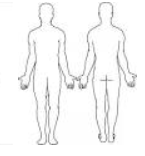      Body Wetness: label parts as:  soaking wet    wet     damp    dry	     Hair Wetness:     soaking wet	wet	damp	dry Clothing wetness:   soaking wet   wet	damp	dry     describe:___________________ N/A _     Hair state:    loose       secured up    describe: _________________________        N/ABody Information- Draw a sketch of body location/position/posture when first found by RP. The following information is in regards to when the D was first discovered:                                          Body position: 	supine	prone	left side	   right side             Body: 	fully in tub       Body parts out of tub: _____________________ Orientation to faucet: 	head toward	head away	head in middleAirway status: 	submerged	partially submerged 	not submergedBody Temperature: _______      How taken?:______________________Actual time when the following is examined and documented: ________________Rigor:     None       Easy-to-Break	     Fixed   --   Jaw_____   Neck____  Arms____   Fingers____   Knees ____Lividity:      fixed	     not fixed      gravity-dependent Lividity      List body locations ____________________		Skin wrinkling: None, Mild, Moderate, Severe:  left hand _______  right hand_______ left foot________                               Right foot________  other parts/comments ______________ take close up, perpendicular photos of all	Temperature of D___________________  How taken? ____________________Decomposition:    skin slippage	  discoloration	     bloating	marbling	blistering	odor			    purge	      insects  comments:_____________________________________________Eyes:	Petechial hemorrhage Left/right 	tache noir Left/right	corneal clouding   Carefully photograph eyes w/ upper & lower lids pulled away and note timePresence of fluid or vomit from airway:  Yes   No  Describe & perhaps collect as evidence____________Signs of Sexual Assault:		yes	no	comments: ___________________________________Reporting Party/ First Responder Information – get as much detailed info as possible to facilitate a later reenactment of the scene, what the RP/FR’s did on the scene, what the RP/FR’s observed, and the D’s state. Wetness   photograph and blot with paper     Body Wetness: label parts as:  Soaking Wet    Wet     Damp    Dry	     Hair Wetness:     soaking wet	wet	damp	dry	                   Clothing wetness:   soaking wet   wet	damp	dry     describe:_____________Did RP change or remove any clothing after discovering D? __________ RP Injuries  Photograph  and describe any injuries. If necessary check under other clothes.DETECTIVE OR INVESTIGATORName: _________________________________Date form completed:_________________           Time completed:________________________Who found D:_________________________________________________________________                                                                                                                    Who removed D from bathtub____________________________________________________Explain in detail how D was removed from bathtub:__________________________________________Ask RP to verbally describe in detail, then write a statement, then do a physical show me that is documented with video or photos. Does the wetness of the RP match the statement?  Yes   No  Describe in section III. Reporting PartyExplain in detail how and where the D was placed after removal from tub: ________________________Have RP draw a sketch of the D on floor if first responders moved D prior to D being photographedDate/Time of discovery: _________________	Date/Time last known alive: ______________________Estimated Time of Immersion: ______    Explain;_____________________________________________Did anyone other than the RP see D in bathtub:______________________________________________Bathing Habits – Interview anyone who might know about D’s bathing habits. How, when, why, where.                             Did it appear that decedent was taking a bath or a shower? ____________________________________Does the decedent normally take baths:  yes	no	Why? __________________________________Normal bathing time: _______________   Normal bathing location;______________________________Towel(s) present: Yes	No	Towel state: ________________________________________________Cleaning item: Loofa	wash cloth	other: ______________________	Jewelry/Watch on D: ___________________________________________________________________    Does D normally wear jewelry/watch when bathing?  ______________________________________   What items would normally be in/on bathing area:     book      drink:__________________	  phone tablet     radio/music: ______________  candle lit/unlit   robe     slippers     Toys  Describe: __________  other:______________________________________________________________________________Which of above items were present now: __________________________________________________Other items present: ___________________________________________________________________Items present that are out of character for D or unusual in general:  _____________________________Location/state pre-bath clothes: _____________________________________is that in character?_____Location/state pre-bath clothes: _____________________________________is that in character?_____		Correct bathroom for D: 	yes 	no	Comments: ____________________________________Other environmental factors that could have contributed to the decedent’s death (electrocution, carbon monoxide, scalding water): _____________________________________________________________________________________Evidence of aquatic erotic asphyxia, pedophilia or aquatic sexual sadism: 	yes	noIf possible look at computers, phones, etcInjuries:  Photograph all defects/injuries/indentations. Include scales (use money if scale not available). Immersion can ‘hide’ injuries so carefully look through hair at scalp, look at neck for indentations….Neck: 	yes   no	     Head:   yes    no   	Back:   yes    noOther apparent injuries: _________________________________________________________________Body planes with injury:    Front        back           left side	        right side      top of head       soles feetCan injuries be reasonably explained? e.g. by removal from tub? ________________________________Medical HistoryFall reported: 	yes	no	comments: _________________________________________________History of falls: 	yes	no	History of Dizziness: 	yes 	no       Seizure reported: yes	noHistory of seizures: 	yes 	no	Physical Disability:  yes 	no   describe: ___________________Mental Illness/ Disability: 	yes	no	explain: _______________________________________Suicide Ideation: 	yes	no	method(s) : __________________________________________Suicide attempt(s) (number): ____________________ method(s)_______________________________Drug/Alcohol abuse:	yes	no	Describe: ____________________________________________Any drugs/alcohol on scene: yes  no    List what and where:_____________________________________If RP is spontaneously reporting that the D was intoxicated don’t assume that is true until toxicology results are in.  Be aware that toxicology increases vulnerability and can be used to incapacitate potential victims. List any other diseases/ conditions (diabetes, cardiac, pulmonary, neurological, etc.)_______________________________________________________________________________________________________________________________________________________________________________________________________________________________________________________________Prescriptions: _________________________________________________________________________History of Abuse: 	yes	no	by whom: ___________________________________________Explain: ______________________________________________________________________________Does the decedent have any insurance policies:	 ye   no     Investigate beneficiaries, $ amount_________Pediatric or dependent-adult decedents only:Who was supervising D in bath? ___________________________ Relationship to D_________________Who normally bathes D? _______________________________  Normal bath time:_________________Enter tub w/o assistance: 	yes 	no              Exit tub w/o assistance: 	yes 	noManipulate faucets w/o assistance:   yes    no          Manipulate drain closure w/o assistance:  Yes  noPossible evidence of co-bathing: yes    no      with whom:____________        Fever: 	yes 	no	temp: _____         Was decedent ‘fussy’ today?___________________________Was decedent misbehaving today?________________________________________________________D soiled prior to bathing: 	Yes	no	Explain: _____________________________________________ Check for dirty or water-soaked diapers/clothes on D, in residence, in garbage…. And take into evidence. Possible history of dunking as punishment:   yes	  no    are any children taken into bathroom after misbehaving? History of any child crying in bathroom? Was the D crying prior to incident? Fear of baths? Previous history of pneumonia or other lung problems/illness that could result from inhaling water?  Munchausen by Proxy – any possible signs:	yes	noReporting Party/ First Responder Information – get as much detailed info as possible to facilitate a later reenactment of the scene, what the RP/FR’s did on the scene, what the RP/FR’s observed, and the D’s state. Wetness   photograph and blot with paper     Body Wetness: label parts as:  Soaking Wet    Wet     Damp    Dry	     Hair Wetness:     soaking wet	wet	damp	dry	                   Clothing wetness:   soaking wet   wet	damp	dry     describe:_____________Did RP change or remove any clothing after discovering D? __________ RP Injuries  Photograph  and describe any injuries. Check under shirt and if necessary under other clothes. RP’s actions         How did RP come to find D? _________________________________________          If RP did not remove D from bathtub explain why not:                                                 __________________________________________           Did RP attempt CPR?  Yes     No   Explain:  ______________________________________________________If yes, was this witnessed: Yes  No  If yes, by Whom and describe:________________________________Does RP have any CPR Training  Yes  No  Describe: ___________________________________________EMS/Hospital Care   EMS respond: 	yes	noEMS care:	CPR	IVs	Intubation    suctioning Desribe:_________________________________Did EMS make any changes to scene? Describe if yes:_________________________________________When airway opened was there any resistance: Yes   No  Describe:______________________________Describe anything coming out of D’s airway (fluid, vomit..) ____________________________________Obtain detailed written statements from EMS with scene sketch of body position. This info can be invaluable for later reenactments and investigations. Include communication with RP, state of D when first examined (temp, wetness, position, posture), state of RP (wetness, demeanor, actions), state of bathroom. Hospital care: 	CPR 	IV	Intubation	Ventilator	Other care: _______________________Autopsy        Autopsy done:	yes	noPosterior neck/back resection: 	yes	noGastric contents: _______________________________________________________________________Vomit Aspiration:	yes	 no	Injuries: _______________________________________________________________________________________________________________________________________________________________________________________________________________________________________________________________ToxicologyDrug			OTC/Illicit/Prescription			Therapeutic/Above/Below/Unknown_______________________________________________________________________________________________________________________________________________________________________________________________________________________________________________________________